Reaction Rate Experiment(This sheet accompanies the video experiment)Aim: To investigate the factors that affect the rate of a reaction.BackgroundWhen bananas go brown in a fruit salad it is due to a chemical reaction. The rate of this reaction is fairly slow, but it can be changed. In this experiment we will consider factors that affect the rate of a chemical reaction.Part A: Reaction rate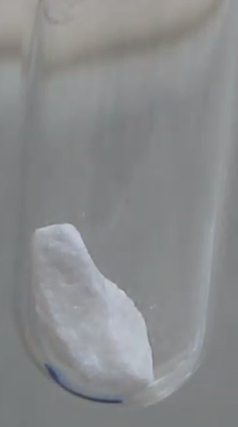 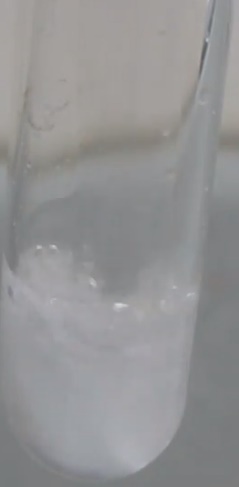 The video will show you that whenHCl is added to a test-tube containinga marble chip, a reaction occurs.1.     Write a balanced equation for the reaction occurring.       _______________________________________________________________________2.    How can you ‘observe’ the rate of this reaction?      _______________________________________________________________________3.    Suggest three ways you could modify this experiment to monitor the rate of this reaction.     _______________________________________________________________________5.    Why does this reaction stop?    _______________________________________________________________________6.   a.  Why does the pH change during this reaction?     _______________________________________________________________________     b.    What is the final pH in the test-tube likely to be?    ________________________________________________________________________Part B: Rate and TemperatureAim: To investigate the impact of temperature upon the rate of the reaction.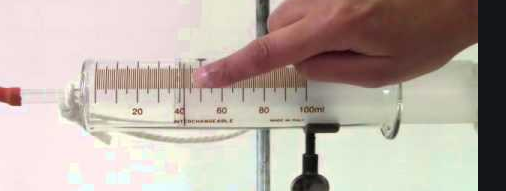 A gas syringe is used to monitor the progress of the reaction.ResultsVolume of gas evolved at the three temperatures used.                 20 0C                                40 0C                                60 0C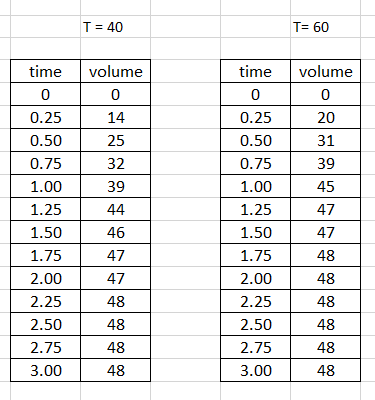 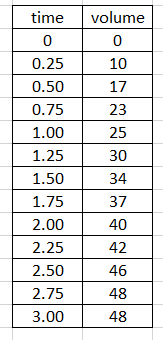 7.    Explain how the progress of the reaction is being monitored?         ________________________________________________________________________________8.     Draw a graph of your results. All three reactions can be plotted onto the one graph.9.    What conclusion can you draw from your graph?      _______________________________________________________________________     _______________________________________________________________________     _______________________________________________________________________10. Explain why the rate varies with temperature.      _______________________________________________________________________     _______________________________________________________________________     _______________________________________________________________________11.   Explain why all graphs plateau out at the same volume.      _______________________________________________________________________     _______________________________________________________________________     _______________________________________________________________________12.   Give three examples from society where temperature is used to change a reaction rate.      _______________________________________________________________________     _______________________________________________________________________     _______________________________________________________________________